RegeringenUtrikesdepartementetMed överlämnande av justitieutskottets betänkande 2017/18:JuU28 Ökat konsulärt skydd för unionsmedborgare och deras familjemedlemmar får jag anmäla att riksdagen denna dag bifallit utskottets förslag till riksdagsbeslut.Stockholm den 21 mars 2018Riksdagsskrivelse2017/18:185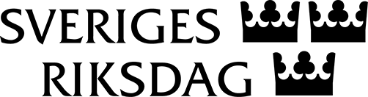 Urban AhlinClaes Mårtensson